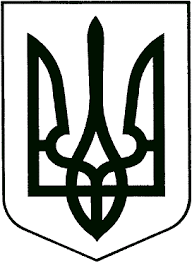 УКРАЇНАЖИТОМИРСЬКА ОБЛАСТЬНОВОГРАД-ВОЛИНСЬКА МІСЬКА РАДАВИКОНАВЧИЙ КОМІТЕТРІШЕННЯвід   22.06.2016   №160Про клопотання щодо представлення до державної нагороди        Паламарчука М.Є. Керуючись статтею 39 Закону  України „Про місцеве самоврядування в Україні“, Законом України „Про державні нагороди України“, Указом Президента України  „Про порядок  представлення до нагородження та вручення державних нагород України“, зважаючи на клопотання заступника директора Державного навчального закладу „Новоград-Волинське вище професійне училище“ з навчально-виховної частини Рудницького Д.Я. від 28.04.16 № 182, виконавчий комітет міської радиВИРІШИВ:1. Підтримати кандидатуру Паламарчука Миколи Євгеновича –директора Державного навчального закладу „Новоград-Волинське вище професійне училище“ та порушити клопотання перед Житомирською обласною державною адміністрацією про внесення подання до Президента України щодо нагородження орденом „За заслуги“ ІІІ ступеня  за значний особистий внесок у розвиток училища, багаторічну плідну педагогічну діяльність та високий професіоналізм, підготовку кваліфікованих фахівців, активну громадську діяльність.    2. Контроль за виконанням цього рішення покласти на заступника міського голови Гвозденко О.В.Перший заступник міського голови                                                С.Ю.Колотов                                                                          